Lekcja		           	25.03.2020Temat: Ostrożności nigdy za wiele.Edukacja matematyczna. Proszę rozwiązać działania matematyczne. Tabelkę przerysować do zeszytu z edukacji matematycznej i ją uzupełnić. Ułóż otrzymane wyniki rosnąco i odczytaj hasło.  Otrzymane hasło zapisz pod tabelką.Rozmowa na temat bezpieczeństwa, na temat sytuacji, kiedy możemy się narazić na niebezpieczeństwo.Wykonaj zadania w ćwiczeniach str 27 i 28.*Zadania dodatkowe (dla chętnych). Kliknij w linki i poćwicz dodawanie i odejmowanie: http://www.matzoo.pl/klasa1/1	http://www.matzoo.pl/klasa1/2Edukacja polonistyczna. Podręcznik str. 54. Przeczytaj tekst ,,Magda sama w domu”. Odpowiedz ustnie na pytania dotyczące tekstu pamiętając, że odpowiadamy pełnym zdaniem: Jak ma na imię bohaterka opowiadania? Dokąd poszła mama Magdy? Kto zapukał do drzwi jej mieszkania? Jak postąpiła dziewczynka? Dlaczego zachowanie Magdy zasługuje na pochwałę?Wypisz w zeszycie: osoba bliska: ............ osoba nieznajoma: .............. Po prostu wymień kim mogą być takie osoby.Ćwiczenia str. 44 i 45.W-F: Zrób krótką rozgrzewkę jak robimy to zawsze przed rozpoczęciem lekcji w-f. W ramach zajęć taneczno-ruchowych wejdź na www.youtube.pl i wpisz Dance Central lub Just Dance. Wybierz który układ choreograficzny ci się podoba. Tańcz, włącz rodziców i rodzeństwo jeśli mają ochotę i naśladuj ruchy. A może spróbujesz zatańczyć sam/sama z pamięci?Dobrej zabawy!!!Ponadto proszę pamiętać o platformie www.squla.pl na którą wszyscy jesteście zarejestrowani przeze mnie. Jak również www.epodreczniki.pl Oczywiście kto chce. To są zadania dodatkowe dla urozmaicenia i uatrakcyjnienia naszych zajęć.  Pozdrawiam.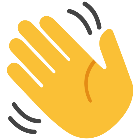 Pani Sabina Kurasik. 8+610-99-71+83+713-1017-109-39-55+67-26+67+62+6OBEEŃZCEPSITWZ